30th January 2020Headteacher – The Hollyfield School Dear Applicant,Firstly, thank you for expressing an interest in the post of Headteacher at The Hollyfield School.If you are reading this letter you will already have seen that The Hollyfield School is a vibrant and thriving school at the heart of the local community. It is more than a Good school, it’s a school ready to take next step and become a great school; in every way. Our students are fantastic and are drawn from a wide range of backgrounds across Kingston upon Thames. Our school serves the most deprived and the most privileged areas of the local area, in which we are proud to be the inclusive and aspirational school of choice. The role of Headteacher at The Hollyfield School has arisen because our current Headteacher, Mr Maltby, is getting married this summer and will be moving to be with his partner in Suffolk. This is an opportunity for the right, experienced, senior leader to build on solid foundations. At last inspection The Hollyfield School was judged by Ofsted to be ‘Good’ and it was commented that ‘The provision for pupils’ personal development and well-being is outstanding.’ Since then we have worked hard to continue to develop our high standards and keep moving forward. Trustees, governors and myself have a clear and aspirational vision for The Hollyfield School and we hope that you will be the person to drive school improvement and develop the culture to get the school there. The school is part of the ‘Every Child, Every Day Trust’ and our ethos should be clear in our name. We are currently a group of three mixed comprehensive schools with the single aim of providing exceptional experiences and opportunities for the thousands of young people we serve. As a trust we work closely together to support, challenge and develop our schools. We work strategically together on talent management, financial economies of scale, school improvement and more. The Headteacher at the Hollyfield School will have the opportunity to develop Hollyfield as their school while also having considered strategic input into the trust. I wholly believe that collaboration has great power in improving the lives of young people; it’s in that spirit we work together. This is an exciting opportunity for whomever is successful in attaining the role of Headteacher at the Hollyfield School and I hope you too are excited about the possibility. Should you wish to be considered for this post, please complete the application form by the closing date of Tuesday 18th of February. If you wish to book a tour of the school for the week commencing 10th February then please contact Louise Sutton, PA to the Headteacher at Hollyfield by email at lsutton@hollyfield.kingston.sch.uk or directly by calling the school on 020 8339 4500 ext 102. I hope to be able to be there myself for the tour and get to meet you. If shortlisted, you will receive notification no later than Wednesday 19th February. Interviews will take place on Wednesday 26th February 2020 and Thursday 27th February 2020. Interviewers will include myself, senior staff, trustees, governors and other independent colleagues. For further information about our school, please refer to the school website and should you have any questions please do not hesitate to contact me. I look forward to receiving your application.Yours sincerely,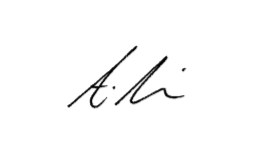 Ash Ali CEOEvery Child, Every Day Trust Tel: 020 8339 4500